Ваша подруга собралась на отдых в теплые страны и заказала в интернет-магазине майку, блузку и две пары обуви. Вещи ей очень понравились, к тому же они были с приличными скидками. Товары доставили с большой задержкой вечером накануне отъезда. Мокасины оказались 37 размера вместо заказанного 38 и были безнадежно малы, а кружево на майке порвано в двух местах. И хотя остальные товары нареканий не вызвали, настроение подруги было испорчено. Она волновалась, что срок возврата товаров истечет до ее приезда домой. Чтобы помочь подруге вернуть часть заказа, вы согласились подготовить заявление на возврат товаров и связаться с курьером. Подруга заранее расписалась в стандартном бланке возврата товаров. Подруга расплачивалась за заказ картой и хочет вернуть деньги на ее счет в Х-банке. Она передала вам бланк заявления со своей подписью, копию паспорта и реквизиты банковского счета. Изучите бланк заказа, сделанного подругой. Заполните бланк заявления на возврат товаров. ООО «С-Трейд»От(ФИО)________________________________________________Паспорт (серия, номер) ___________№____________________Выдан (кем, когда) ___________________________________________________________________________________________ЗАЯВЛЕНИЕ НА ВОЗВРАТ ТОВАРАВ клубе онлайн-шопинга С-Трейд, из каталога по заказу №________________________ был приобретен товар (далее – «Товар»)Причина возврата_______________________________________________________________________________________________________________________________________________________________(Не подошел по размеру, товар не соответствует заказанному (наименование, цвет, фасон, качество, размер),
 брак (уточните, какой именно), другоеНа основании вышеизложенного и в соответствии с Законом РФ «О защите прав потребителей» от 07.02.1992 г. №2300-1, прошу расторгнуть со мной договор купли-продажи и возвратить мне сумму в размере ___________________________________________________________________________________________________________________________________________________________рублей(сумма цифрами и прописью)и возвратить средства следующим способом (выбрать):□ на Яндекс Деньги (только при предоплате заказа через Яндекс Деньги)□ на WebMoney (только при предоплате заказа через WebMoney)Номер кошелька, с которого была произведена оплата: _______________________________________□ на банковский счет (необходимо обязательно приложить копию паспорта получателя)Получатель (ФИО) ______________________________________________________________________Банк получателя (название)_______________________________________________________________Счет получателя_________________________________________________________________________К/с ____________________________________________________________________________________Р/с (если есть)___________________________________________________________________________БИК ___________________________________________________________________________________Деятельность обучающегося соответствует требованиям23-27 балловВыполнены отдельные операции17-22 баллаДеятельность обучающегося не соответствует требованиям0-16 баллов№Наименование товара (марка, модель, артикул)Кол-воСтоимостьМетод оплаты123Основание для 
возврата (выбрать)□ Товар надлежащего качества (не подошел по цвету, размеру, фасону и т.д.)Основание для 
возврата (выбрать)□ Товар ненадлежащего качестваЯ осуществляю:□ возврат всего заказа□ возврат части заказаДля возврата стоимости обратной отправки (если полученный товар с браком или не соответствует заказанному) я прошу возвратить мне затраты на обратную пересылку (выбрать):□ бонус-купоном□ на банковский счет (реквизиты для перечисления указаны выше)Дата Подпись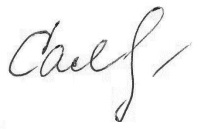 Для служебного пользования: _______________________________________________________________
(сумма к возврату)Для служебного пользования: _______________________________________________________________
(сумма к возврату)товартоварценакол-во, шт.всегоЗаказ № 2039841335Дата заказа 06.04.2019Оплата картой на сайтеПокупатель 	Салмина
Ирина ПетровнаМайкаICE&BERRY44RU441990 руб.11990 руб.Заказ № 2039841335Дата заказа 06.04.2019Оплата картой на сайтеПокупатель 	Салмина
Ирина ПетровнаБлузаICE&BERRY44RU441802 руб.11802 руб.Заказ № 2039841335Дата заказа 06.04.2019Оплата картой на сайтеПокупатель 	Салмина
Ирина ПетровнаСлипоныBE NATURAL38RU382212 руб.12212 руб.Заказ № 2039841335Дата заказа 06.04.2019Оплата картой на сайтеПокупатель 	Салмина
Ирина ПетровнаМокасиныMilana38RU381792 руб.11792 руб.Реквизиты счетаПолучатель Салмина
Ирина ПетровнаСчет получателя 32222810200000000911БИК банка 046801602к/с 40880434444367997622